                      ҠАРАР                                                           ПОСТАНОВЛЕНИЕ          " 28 "  декабрь  2021 й.               № 33              " 28 " декабря  2021 г.    Об  утверждении плана  работы  администрации сельского поселения  Зириклинский  сельсовет  муниципального района  Бижбулякский  район  Республики Башкортостан  на 2022  год.1.Утвердить  план  работы  администрации сельского поселения  Зириклинский  сельсовет  муниципального района  Бижбулякский  район  Республики Башкортостан  на  2022 год.        2.Настоящее постановление подлежит опубликованию 
на официальном сайте сельского поселения Зириклинский сельсовет в сети Интернет  и на  информационном  стенде  в здании администрации сельского поселения.3.Контроль над  исполнением постановления оставляю за собой.Глава сельского поселения                                                            А.Г.Петров.Приложение №1к постановлению администрации сельского поселения Зириклинский сельсовет  муниципального района Бижбулякский район Республики Башкортостан от «28» декабря 2021года №33ПЛАН РАБОТЫадминистрации сельского поселения Зириклинский сельсовет Бижбулякского района Республики Башкортостан на 2022 годОРГАНИЗАЦИОННО-МАССОВАЯ РАБОТАГлава  сельского поселенияЗириклинский сельсовет                                                                          А. Г. Петров        Башҡортостан РеспубликаһыБишбүләк районы муниципаль районы Ерекле ауыл советыхакимиэте452050, Ерекле  ауылы, Үзәк урамы, 67Тел. 8(34743)2-74-00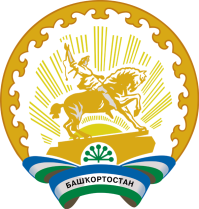 Администрация  сельского поселенияЗириклинский  сельсоветмуниципального районаБижбулякский районРеспублики Башкортостан452050, село Зириклы, ул.Центральная, 67Тел. 8(34743)2-74-00№п/пНаименование мероприятийСроки проведенияОтветственные за проведениеПримечания.1О состоянии правопорядка на территории сельского поселенияЯНВАРЬУчастковый уполномоченный полиции2О плане работы Совета администрации на 2022 годГлава сельского поселения3Содержание дорог местного значения, очистка их от снегаГлава сельского поселения4Ознакомление населения первичным мерам пожарной безопасностиГлава сельского поселения5Об участии в Программе  местных инициатив в Республике БашкортостанГлава сельского поселения, инициативная группа6Постановка на первичный учет призывника25январяСеменов С.П.7О состоянии работы с  «трудными подростками» и  неблагополучными семьями на территории сельского поселения Глава сельского поселения, руководители учреждений 8Отчистка от снега и льда пожарных гидрантов, подъездных путей и мест забора воды на водоемахАдминистрация сельского поселения, директора школ9Обеспечение освещения улиц в ночное время суток Администрация сельского поселения10Открытие Года народного искусства и нематериального культурного наследия народовРуководитель ДК  с. Зириклы, Заведующий СДК с. Малый Седяк11Ведение похозяйственных книг в электронном видеАртемьева Н.Б.12Организация сбора и вывоз твердых бытовых отходовГлава сельского поселения13Об исполнении полномочий по составлению протоколов об административных нарушениях на территории поселенияГлава сельского поселения, специалисты администрацииФЕВРАЛЬФЕВРАЛЬФЕВРАЛЬФЕВРАЛЬФЕВРАЛЬ1.Отчет главы администрации за отчетный периодГлава сельского поселения2О проведении Дня защитников ОтечестваЗаведующая НОШ с. Зириклы,  Заведующий ООШ с. Малый Седяк , председатель Совета ветеранов  войны и труда, специалист администрации СП ВУС3.О подготовке и проведении Дня вывода войск из АфганистанаЗаведующая НОШ с. Зириклы,  Заведующий ООШ с. Малый Седяк , председатель Совета ветеранов  войны и труда, специалист администрации СП ВУС4.О плане мероприятий, посвященных Году народного искусства и нематериального культурного наследия народовАдминистрации сельского поселения, Заведующая НОШ с. Зириклы,  Заведующий ООШ с. Малый Седяк , председатель Совета ветеранов  войны и труда, специалист администрации СП ВУС5.О состоянии работы с  «трудными подростками» и  неблагополучными семьями на территории сельского поселения Глава сельского поселения, руководители учреждений6.Содержание дорог местного значения, очистка их от снегаГлава сельского поселения7.Обеспечение освещения улиц в ночное время суток Администрация сельского поселения8.Ознакомление населения первичным мерам пожарной безопасностиГлава сельского поселения                                                               МАРТ                                                               МАРТ                                                               МАРТ1.Содержание дорого местного значения, очистка их от снегаГлава сельского поселения2.Обеспечение освещения улиц в ночное время суток Администрация сельского поселения3.Ознакомление населения первичным мерам пожарной безопасностиГлава сельского поселения4.О проведении международного праздника женщинАдминистрации сельского поселения, Заведующая НОШ с. Зириклы,  Заведующий ООШ с. Малый Седяк , председатель Совета ветеранов  войны и труда, специалист администрации СП ВУС5.О подготовке населенных пунктов,  хозяйственных строений, мостов и других сооружений к пропуску льда и половодья 2022 годаАдминистрация сельского поселения7.О состоянии работы с  «трудными подростками» и  неблагополучными семьями на территории сельского поселения Глава сельского поселения, руководители учреждений8.О работе с лицами, злоупотребляющими спиртными напитками, состоящими на учете в группе риска, в наркологическом кабинете ЦРБ, с венерическими  больнымиГлава сельского поселения, председатель комиссии по борьбе с пьянством, зав. ФАП с. Зириклы, с. Малый СедякАПРЕЛЬ 1.О сборе молока от населенияв течение месяца2.Мероприятия, связанные с призывом на военную службуСпециалист по ВУС Семенов С.П.3.Мероприятия по пропуску весенних водАдминистрация сельского поселения, руководители хозяйств4.О содержании дорог в период распутьяГлава сельского поселения, руководители хозяйств5.Встреча населения с участковым уполномоченного полиции, инспектором по делам несовершеннолетних Бижбулякского районаГлава сельского поселения6.Об организации подписки на периодические печатные изданияГлава сельского поселения7.Проведение экологических субботников по санитарной уборке территорийАдминистрация сельского поселения, руководители учреждений8. Работа по благоустройству и ремонту памятников, обелиска и кладбищАдминистрация сельского поселения, старосты9.Ознакомление населения первичным мерам пожарной безопасностиГлава сельского поселения10. О подготовке к празднованию 77-й годовщины Победы в ВОВ 1941-1945г.г.Администрация сельского поселенияМАЙМАЙМАЙМАЙМАЙ1.О благоустройстве населенных пунктов сельского поселения майГлава сельского поселения2.О проведении 77-летия Великой ПобедыАдминистрация сельского поселения3.О проведении праздника «Последний звонок» в школах сельского поселения директора ООШ с. Малый Седяк , НОШ с. Зириклы, специалист по работе с молодежью4.О проведении районного Сабантуя-2022Администрации сельского поселения, Заведующая НОШ с. Зириклы,  Заведующий ООШ с. Малый Седяк , председатель Совета ветеранов  войны и труда, специалист администрации СП ВУС5.О сборе молока от населенияв течение месяцаГлава сельского поселения7.Рейды в населенные пункты по проверке состояния благоустройства населенных пунктов, ознакомление населения с правилами благоустройства и ответственности за нарушение правил благоустройства территорийГлава сельского поселения, специалист – землеустроитель8Организация обкоса сорной и карантинной растительности, выявление и уничтожение очагов дикорастущей конопли на территории сельского поселенияМай-октябрьГлава сельского поселения,специалист – землеустроитель9Ознакомление населения первичным мерам пожарной безопасностиГлава сельского поселения, специалисты администрации СПИЮНЬ1.О работе с детьми и подростками в летний периодзаведующие ООШ с. Малый Седяк , НОШ с. Зириклы, специалист по работе с молодежью2.О проведении Дня молодежи на территории сельского поселенияРуководитель ДК  с. Зириклы, Заведующий СДК с. Малый Седяк, специалист по молодежью 3.О борьбе с сорными растениями на территории сельского поселенияГлава сельского поселения,специалист – землеустроитель, руководители учреждений4.Об участии в Программе местных инициатив в Республике БашкортостанГлава сельского поселения, инициативная группа5.Подворный обход и учет поголовья скота и внесение сведений о количестве КРС и земельных участков в похозяйственнее книгиАдминистрация сельского поселения6.Ознакомление населения первичным мерам пожарной безопасностиАдминистрация сельского поселения7.О работе с лицами, злоупотребляющими спиртными напитками, состоящими на учете в группе риска, в наркологическом кабинете ЦРБ, с венерическими больнымиГлава сельского поселения, председатель комиссии по борьбе с пьянством, зав. ФАП с. Зириклы. с. Малый СедякИЮЛЬИЮЛЬИЮЛЬИЮЛЬИЮЛЬ1.О борьбе с сорными растениями на территории сельского поселенияГлава сельского поселения, руководители учреждений, специалист - землеустроитель2.О заготовке сена и кормов для частных подворийГлава сельского поселения3.Рейды в неблагополучные семьиГлава сельского поселения, Тикшаев В.Н.-участковый УПП4.Рейды в населенные пункты по проверке состояния благоустройства населенного пункта, земельный контроль физических лицГлава сельского поселенияСпециалисты администрации сельского поселения,5.Ознакомление населения первичным мерам пожарной безопасностиГлава сельского поселенияАВГУСТАВГУСТАВГУСТАВГУСТАВГУСТ1.О ходе подготовки учреждений сельского поселения к работе в зимних условияхГлава сельского поселения, руководители учреждений2.О ходе сбора налогов специалист по сбору налогов3.Ознакомление населения первичным мерам пожарной безопасностиГлава сельского поселения4.О работе с лицами, злоупотребляющими спиртными напитками, состоящими на учете в группе риска, в наркологическом кабинете ЦРБ, с венерическими больными.ЕжеквартальноГлава сельского поселения, председатель комиссии по борьбе с пьянством, зав. ФАП с. Зириклы с. Малый СедякСЕНТЯБРЬСЕНТЯБРЬСЕНТЯБРЬСЕНТЯБРЬСЕНТЯБРЬ1.О проведении Дня знанийзаведующие ООШ с. Малый Седяк , НОШ с. Зириклы2.О ходе сбора налогов специалист по сбору налогов3.О проведении Дня пожилых людейГлава сельского поселения,председатель Совета ветеранов4.Ознакомление населения первичным мерам пожарной безопасностиГлава сельского поселения5.О работе с лицами, злоупотребляющими спиртными напитками, состоящими на учете в группе риска, в наркологическом кабинете ЦРБ, с венерическими больными.ЕжеквартальноГлава сельского поселения, председатель комиссии по борьбе с пьянством, зав. ФАП с. Зириклы, с. Малый Седяк        ОКТЯБРЬ        ОКТЯБРЬ        ОКТЯБРЬ        ОКТЯБРЬ        ОКТЯБРЬ1.Проведение Дня пожилых людей1октябряГлава сельского поселения, председатель Совета ветеранов2.Участие в районном празднике, посвященной Дню работников сельского хозяйстваАдминистрация сельского поселения3.Обеспечение освещения улиц в ночное время суток Администрация сельского поселения4.Ознакомление населения первичным мерам пожарной безопасностиГлава сельского поселенияНОЯБРЬНОЯБРЬНОЯБРЬНОЯБРЬНОЯБРЬ1.Организация кружковой работы с населением в СДК сельского поселения Руководитель ДК  с. Зириклы, Заведующий СДК с. Малый Седяк, специалист по молодежью2.О Дне материОктябрь-ноябрьРуководитель ДК  с. Зириклы, Заведующий СДК с. Малый Седяк, специалист по молодежью3.Состояние делопроизводства и приема гражданУправляющий делами 4.Чествование «золотых» юбиляров Глава сельского поселения, председатели совета ветеранов5.О Состоянии воинского учета на территории сельского поселения и мерах его улучшения.Специалист по учету6.Ознакомление населения первичным мерам пожарной безопасностиГлава сельского поселения7.Обеспечение освещения улиц в ночное время сутокГлава сельского поселения8.О мерах по улучшению собираемости налогов, поступающих в бюджет сельского поселения Зириклинский сельсоветГлава сельского поселения, специалист по налогам    ДЕКАБРЬ    ДЕКАБРЬ    ДЕКАБРЬ    ДЕКАБРЬ    ДЕКАБРЬ1.Состояние работы с одинокими престарелыми. заведующие ФАП с. Зириклы, с. Малый Седяк, соцработники, глава сельского поселения.2.О Дне инвалидов Глава сельского поселения, председатели совета ветеранов3.О новогодних мероприятияхРуководитель ДК  с. Зириклы, Заведующий СДК с. Малый Седяк, специалист по молодежью4.Общероссийский день приема граждан12 декабряГлава сельского поселения  5.Отчет участкового уполномоченного РОВД о работе по предупреждению нарушений и пресечению преступленийУчастковый уполномоченный РОВД6.Ознакомление населения первичным мерам пожарной безопасностиГлава сельского поселения7.О работе с лицами, злоупотребляющими спиртными напитками, состоящими на учете в группе риска, в наркологическом кабинете ЦРБ, с венерическими больными.ежеквартальноГлава сельского поселения, председатель комиссии по борьбе с пьянством, зав. ФАП с. Зириклы, с. Малый Седяк8.Об итогах работы по Году экологииАдминистрация сельского поселения, директор Руководитель ДК  с. Зириклы, Заведующий СДК с. Малый Седяк, специалист по молодежью1.Проведение субботников по наведению санитарного состояния, порядка в населенных пунктахмай-августГлава сельского поселения, землеустроитель2.Проведение мероприятий к знаменательным датам:в течение года- рождественские праздники-день защитника отечества-Проводы зимы- 8 марта-Татьянин день-День Победы-День Защиты детей- День Памяти-День России-День знаний-День пожилых людей-День инвалидов-День Матери- Год науки и технологий-чествование  «золотых» юбиляров.- организация и проведение торжественных проводов призывников на службу  в ВС РФ- День призывника- проведение новогодних мероприятий 